Уважаемые родители, у ваших детей есть возможность провести онлайн-смену в детском лагереОнлайн-смена «Орел и решка: кругосветка»
Тебе от 8 до 17 лет? Хочешь облететь весь земной шар? А может мечтаешь провести каникулы в загадочном городке Гравити Фолз?

Специально для тебя вожатые студенческих отрядов Архангельской области подготовили два незабываемых мероприятия.

Тебя ждут интеллектуальные игры, викторины и квесты, которые ты будешь проходить с самой лучшей командой. А также регулярные занятия спортом, новые друзья и 8 творческих мастер-класса, мастер-классы по развитию памяти, тайм-менеджменту и даже освоению полезных функций интернет-пространства.

 Мероприятия будут проходить в программе Zoom и социальной сети «ВКонтакте».

Для этого потребуется:
– Компьютер или ноутбук с веб-камерой;
– Мобильный телефон с камерой или фотоаппарат;
– Наушники и микрофон или гарнитура.

 Для участия необходимо:
– Заполнить анкету;
– Дождаться ответа организаторов;
– Произвести оплату;
– Получить ответ от организаторов, что оплата прошла успешно, и ваш ребенок зачислен на смену.

Стоимость участия в одной онлайн-смене 1800 рублей.

По вопросам: +79314178781 (Лизунова Дарья Сергеевна).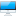 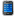 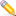 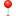 